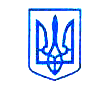 МІНІСТЕРСТВО  ОСВІТИ  І  НАУКИ  УКРАЇНИпр. Перемоги, . Київ, 01135,  тел. (044) 481- 32 -21, факс (044) 236-1049E-mail: ministry@mon.gov.ua, код ЄДРПОУ 38621185Від 01.07.2014 № 1/9-343Управлінням (департаментам) освіти і науки обласних, Київської міської державної адміністраціїІнститутам післядипломної педагогічної освітиЗагальноосвітнім навчальним закладамПро організацію навчально-виховногопроцесу у загальноосвітніх навчальних закладів і вивчення  базових дисциплін в основній школі          Міністерство освіти і науки надсилає для практичного використання методичні рекомендації щодо організації навчально-виховного процесу в 2014/2015 році у загальноосвітніх навчальних закладів, що додаються.         Просимо довести зазначену інформацію до відома керівників загальноосвітніх навчальних закладів та вчителів.Додатки: на 106 арк.Заступник Міністра                                                                   П.Б. ПолянськийДодаток 1 до листаМіністерства освіти і науки Українивід 01.07.2014 № 1/9 - 343Педагогічні особливості навчання учнів шостих класах  Серед новацій 2014/2015 навчального року такі: учні шостих класів, які  вивчали дві іноземні мови у п’ятому класі – продовжують вивчення за бажанням. Продовжиться, розпочате у п’ятому класі, вивчення інформатики; передбачено посилення використання здоров’язбережувальних технологій; підвищена увага приділятиметься природничій та екологічній освіті, оскільки розпочнеться вивчення двох природничих дисциплін географії та біології - важливою пропедевтичною базою для цього стало вивчення природознавства у 5-му класі. Директор департаменту                                                           Ю.Г. КононенкоУ віковій психології діти шостого класу потрапляють у період молодшого підліткового віку (з 11 років). Тобто вік учнів 6 класу можна назвати перехідним від молодшого шкільного до молодшого підліткового або початком переходу від дитинства до юності. Ранній підлітковий вік – найскладніший період у розвитку дитини. У цей час відбуваються різкі якісні зміни, які стосуються усіх сфер функціонування особистості: відбувається бурхливий фізичний і розумовий розвиток, етичне і соціальне дорослішання, дитина має підвищену збудливість, імпульсивність, на які накладається статевий потяг, часто неусвідомлений.Важливим психічним новоутворенням раннього підліткового віку є розвиток довільності всіх психічних процесів. Учні-підлітки уже можуть самостійно концентрувати увагу, розвивати пам’ять і мислення, регулювати власні емоційно-вольові процеси тощо. Здатність сприйняття своєрідна: діти сприймають оточуючі предмети і явища неточно, тобто виділяють випадкові ознаки і особливості, що з якихось причин привернули їх увагу. Протягом навчання у шостому класі відбуваються кількісні та якісні зміни процесу сприйняття. Кількісні зміни полягають у збільшенні швидкості процесу сприйняття та кількості сприйнятих об'єктів, розширенні обсягу їх запам'ятовування тощо. Поступово в учнів формується здатність спостерігати явища навколишньої дійсності, тобто, виходячи з певної мети, помічати їх, виявляти істотні деталі, з'ясовувати взаємозв'язки між ними.Ці особливості учнівської психіки слід враховувати у процесі навчання. Вже з перших уроків у 6 класі учням бажано пропонувати завдання на спостережливість, виявлення істотних ознак предметів, встановлення зв’язків між кількома об’єктами тощо. Пам'ять учнів у цей час має переважно наочно-образний характер. Учні краще запам'ятовують зовнішні ознаки предметів, ніж їх логічну змістову сутність. У пам’яті учнів цього віку зв’язки між окремими частинами явища, що вивчається, є нестійкими. Учні погано уявляють собі загальну структуру явища, його цілісність і взаємозв'язок компонентів. Запам'ятовування, зазвичай, носить механічний характер, заснований на враженнях та багаторазовому повторенні. Тому процес відтворення завченого вирізняється неточністю, великою кількістю помилок, завчене недовго утримується в пам'яті. Віковий період 11-12 років характеризується переходом від механічної пам’яті до смислової, яка формується під впливом навчання і має  вирішальне значення у здобутті знань. Учні вже починають робити перші спроби, щоб запам'ятати доступний для них матеріал не дослівно, а осмислено. Необхідно систематично, впродовж тривалого часу, повторювати з ними пройдений навчальний матеріал. Необхідно пам'ятати і про дослівне запам'ятовування й відтворення, яке є важливим засобом нагромадження словникового запасу і культури мовлення, розвитку довільної пам'яті та самоконтролю, уміння помічати помилки у відтвореному та їх виправляти. З цією метою учням потрібно пропонувати багато задач і вправ, призначених для усного розв’язування. В учнів  6 класів переважає мимовільна увага (короткотривала), дитина легко відволікається на який-небудь подразник, активно реагує на все нове, яскраве і незвичайне. Зосередження уваги на одному і тому ж об'єкті важко дається учням у цьому віці і призводить до швидкої стомлюваності. Це звісно заважає процесу навчання. Всі ці фактори потрібно враховувати під час організації навчального процесу.Усвідомлення учнями значущості навчального матеріалу та важливості його засвоєння - умова стійкості довільної уваги. На кінець 6 класу обсяг і стійкість уваги дещо зростають. Учням можна пропонувати більші за обсягом тексти для самостійного читання, складніші задачі (з більшою кількістю дій) для розв’язування. З метою активізації навчально-пізнавальної діяльності учнів бажано пропонувати їм самостійно складати задачі і ставити однокласникам запитання, які стосуються вивченого теоретичного матеріалу. Така практика розвиває пам’ять і увагу в учнів та вимагає вивчення теоретичного матеріалу.Щоб сформувати прийоми довільної уваги, слід поруч із звичайною діяльністю пропонувати учням завдання з її перевірки, а також завдання на складання плану діяльності та її контролю.  Стійкість уваги посилюється, коли зміст діяльності викликає зацікавленість, коли в об’єктів, що вивчаються, постійно виявляються нові особливості. Від стилю мислення багато в чому залежить успішність дитини у навчанні та подальшому житті. Тому навчальний процес має підтримувати довготривале мислення. З цією метою на уроках слід заохочувати учнів до роботи з підручником, систематично працювати над розвитком усної і писемної мови школярів (коментування дій, усні вправи, складання учнями задач і запитань), розв’язувати багато задач з логічним навантаженням, пропонувати учням творчі завдання, пов’язані з опрацюванням різних видів інформації та відповідним поданням їх виконання. У презентаціях бажано використовувати гіперпосилання.Крім того, що відбуваються зміни в когнітивній сфері, в цьому віці змінюється й головна діяльність учнів. Якщо у початкових класах головною діяльністю учнів була навчальна, то поступово в учнів  6 класу на перше місце виходить міжособистісне спілкування з дорослими і ровесниками, суспільно корисна праця, що позитивно позначається на розвитку психіки та особистості загалом. Навчання залишається важливим для дітей цієї вікової категорії, але пізнавальний інтерес до навчання знаходиться на стадії зацікавленості: легко виникає і легко згасає. Здебільшого він спрямований на процес навчання, а не на його зміст. Навчальні труднощі молодших підлітків багато в чому залежать від емоційної сторони навчання, інтересу, заохочення, похвали вчителя чи їх відсутності. Якщо вчитель не стимулює самостійність та ініціативу в учнів, а лише наставляє і контролює результати їх навчальної діяльності, то підлітки втрачають інтерес до навчання. Тому на уроках в 6-х класах слід приділяти значну увагу ігровим моментам.Розглянуті вище психологічні особливості учнів-шестикласників є загальними і найтиповішими для дітей даної вікової категорії. Вчителю слід мати на увазі, що вікові закономірності завжди проявляються через варіації індивідуальних якостей, які залежать від особливостей організму конкретної людини та її психіки.У шестикласників підсилюються індивідуальні особливості розвитку, пов’язані з розвитком самостійного мислення, інтелектуальної активності, творчого підходу до вирішення завдань. У цей період важливо, щоб вчитель допоміг учню навчитися самостійно здобувати знання: користуватися додатковою літературою, довідниками, словниками, комп’ютером, Інтернетом.          У 2014/2015 навчальному році 6 класи загальноосвітніх навчальних закладів перейдуть на навчання за новими програмами для учнів 5–9 класів загальноосвітніх навчальних закладів з якими можна ознайомитися на сайті Міністерства освіти і науки України за адресою: www.mon.gov.ua.         Для учнів 5-х класів чинними є рекомендації надані у листі Міністерства від 24.05.2013 р. № 1/9-368 «Про організацію навчально-виховного процесу у 5-х класах загальноосвітніх навчальних закладів і вивчення  базових дисциплін в основній школі»         При виборі навчального плану для учнів 5-6-х класів необхідно користуватися наказом Міністерства освіти і науки України від 29.05. 2014     № 664 «Про внесення змін до наказу Міністерства освіти і науки, молоді та спорту України від 03.04.2012 р. № 409» та листом МОН від 11.06.2014 № 1/9-303 «Про навчальні плани загальноосвітніх навчальних закладів та структуру 2014/2015 навчального року».